В планах мероприятий Всероссийского фестиваля энергосбережения и экологии «Вместе ярче» в ХМАО-Югра с детьми группы «Бабочка» компенсирующей направленности была проведена непосредственно-образовательная деятельность «Энергосбережение и экология».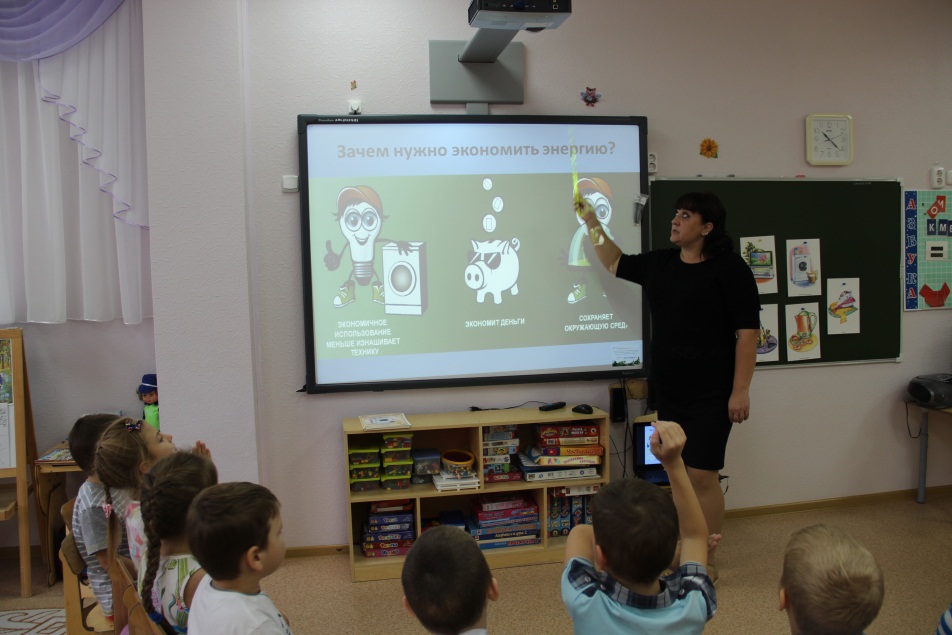 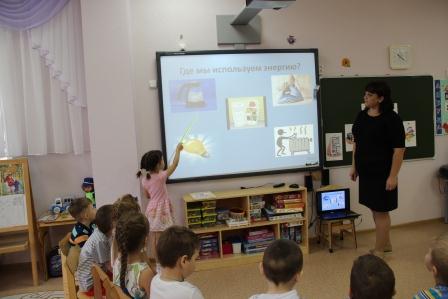 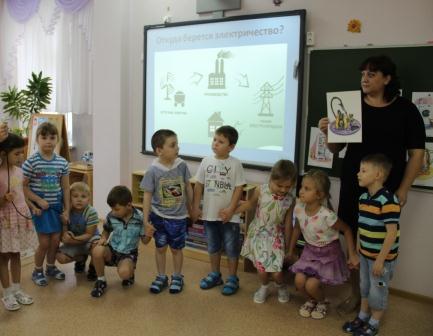 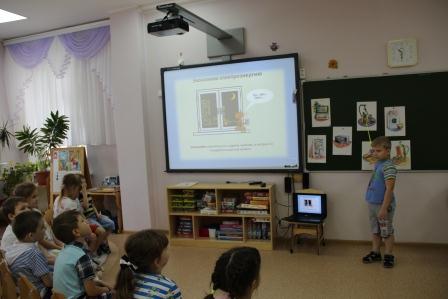 